Конспект непосредственной образовательной деятельности
 по художественному творчеству в нетрадиционных  техниках «тычок жёсткой полусухой кистью» и рисование печатками  в средней  группе.         Тема: «Одуванчик – добрый друг, нам помог украсить луг»Воспитатель:     Вагнер Марина Анатольевна.Интеграция образовательных областей: «Художественное творчество», «Познание», «Коммуникация», «Социализация», «Физическая культура», «Музыка».Цель: Развитие творческих способностей детей посредством нетрадиционных техник изображения.Задачи:                                                                                                                            
Образовательные:  
Систематизировать знания детей о весенних цветах (одуванчиках).
Совершенствовать    умения    детей   в   нетрадиционных    техниках    рисования  «тычок   жёсткой кистью» и рисование печатками. 
Развивающие: 
Развивать умение вступать в диалог с  взрослым, речевую активность, мелкую моторику.
Воспитательные: 
Воспитывать   умение   сопереживать, оказывать помощь. 
Воспитывать аккуратность. Материал: Панно   с   жёлтыми  одуванчиками,  сделанными  из  проволоки, фетра и ватных    дисков;    тонированные     листы     бумаги    с    контурным   изображением  одуванчиков   по   количеству   детей;   пробники;   жёсткие   клеевые   кисти;    гуашь жёлтого  цвета; штемпельные подушечки с зелёной гуашью; печатки (треугольники); салфетки;  фонограмма музыки П.И.Чайковского «Вальс цветов». Предварительная работа:  Наблюдение  за  одуванчиками   на   прогулке,  просмотр презентаций об одуванчиках, прослушивание песен, рассматривание иллюстраций, чтение художественных произведений, заучивание стихотворений. 
Литература: Стихотворения О.Высоцкой, Е.Серова, И.Токмаковой, Е.Приходько.
План занятия:Настрой на занятие/Общение.Физминутка «Одуванчики».Дидактическое упражнение «Подбери словечко».Чтение детьми стихотворений об одуванчике по желанию.Встреча с девочкой/Общение.Упражнение – разминка/Непосредственно рисование/Общение.Итог занятия/Общение/Элементы психогимнастики.
Ход занятия:1. Настрой на занятие/ОбщениеВоспитатель: Ребята, посмотрите (выставляется панно  с  жёлтыми одуванчиками,  сделанными  из  проволоки, фетра и ватных дисков):  
                                            «Шла по городу Весна,
                                              Кошелёк несла она.
                                              Краски яркие и кисти
                                              Нужно было ей купить.
                                              Приоткрыла кошелёк,
                                              А монетки
                                              Скок,  скок, скок!
                                              Раскатились, убежали,
                                              Одуванчиками стали».Воспитатель: Ребята,   что   вы    видите    на    лугу?   (ответы  детей)    Какие   они?  (ответы  детей)  А вы хотите превратиться в одуванчики?  (ответы детей)2. Физминутка «Одуванчик»Одуванчик, одуванчик!
(Приседают, потом медленно поднимаются)
Стебель тоненький, как пальчик.
Если ветер быстрый-быстрый
(Разбегаются в разные стороны)
На поляну налетит,
Все вокруг зашелестит.
(Говорят «ш-ш-ш-ш-ш»)
Одуванчика тычинки,
Разлетятся хороводом
(Берутся за руки и идут по кругу)
И сольются с небосводом.Воспитатель: Ребята, а  с чем можно сравнить одуванчик?3.  Дидактическое упражнение «Подбери словечко»Воспитатель: Одуванчик желтый, как …
                                              Круглый, как …
                                              Мягкий, как …
                                              Белый, как …
                                              Пушистый, как …
                                              Хрупкий, как …     Воспитатель: Вот какой удивительный цветок! Ребята, а кто знает стихотворение  об   одуванчике?4.  Чтение детьми стихотворений об одуванчике по желаниюНосит одуванчик
Жёлтый сарафанчик.
Подрастёт — нарядится,
В беленькое платьице,
Лёгкое, воздушное,
Ветерку послушное.Из шариков пушистых,
Над пестрым летним лугом,
Летят парашютисты,
Вдогонку друг за другом.
Едва земли коснутся —
Уснут, как на диванчике.
А по весне проснутся.… 
И  будут — одуванчики!Уронило солнце
 Лучик золотой.
Вырос одуванчик,
Первый, молодой.
У него чудесный
Золотистый цвет.
Он большого солнца
Маленький портрет.(Выходит девочка, подходит к панно  и рвет цветы)5. Встреча с девочкой/ОбщениеДевочка:  Я пройду по лугам
                 Одуванчики есть там.
                 Как красивы они, 
                 В эти солнечные дни.Воспитатель: Ребята, посмотрите, а  кто  ходит  по  лугу?  Здравствуй, девочка, а что ты делаешь?Девочка: Я одуванчики собираю, последний осталось сорвать  (срывает).Воспитатель: Ой, девочка, что же ты  наделала?  Ребята, можно рвать цветы,  просто так? (ответы детей) Почему?  (ответы детей)  Правильно, на цветы слетаются пчелы, осы,  шмели,  бабочки  полакомиться  сладким  нектаром, а  на  ночь,  когда   цветки закрываются,  в  пушистых   лепестках  прячутся  букашки  и  жучки. Если все будут рвать цветы, то наш  городок останется без красоты и цветов.Воспитатель: Если я сорву цветок,
                       Если ты сорвешь цветок,
                       Если все – и я, и ты,
                          Если мы сорвем цветы,
                       То останутся пусты,
                       И деревья, и кусты.
                       И не будет красоты,
                       И не будет доброты. 
                       Если только я и ты,
                       Если все сорвем цветы!Девочка: Простите меня, пожалуйста, я больше никогда не буду рвать одуванчики и другие цветы. Я побегу и расскажу всем, что нельзя рвать цветы без надобности.(Девочка убегает)6. Упражнение – разминка/Непосредственно рисование/ОбщениеВоспитатель: Ребята,  посмотрите,  какой  скучной  стала  наш   полянка.  Давайте  её развеселим – нарисуем  жёлтые  одуванчики,  используя нетрадиционные техники -   «тычок  жёсткой  полусухой кистью»  и  рисование  печатками.  Но  сначала  немного поупражняемся.(Дети садятся за столы и берут жёсткие кисти)Кисточку возьмём вот так.
Это трудно?
 Нет, пустяк (дети держат кисточки вертикально).
Влево – вправо.
Сверху – вниз.
Побежала наша кисть (движения кисточкой по тексту).
А потом, потом, потом,
Кисточка бежит кругом.
Закружилась, как волчок.
За тычком идёт  тычок (круговые движения кистью).Воспитатель:  Ребята, перед  вами лежат  тонированные листы бумаги  с  контурным изображением  одуванчиков.  Подумайте  и  скажите,  какую  технику   вы   выбудете использовать    для   изображения   цветка,   а   какую   для    изображения    листьев?   (ответы детей)(Дети рисуют одуванчики под музыку П.И.Чайковского «Вальс цветов»)7. Итог занятия/Общение/Элементы психогимнастики Воспитатель: Какие чудесные  цветы у вас получились! Давайте отнесём их на лужок (дети  прикрепляют свои работы на панно). Воспитатель: Посмотрите,  лужок  опять  повеселел. Спасибо  вам  и  вашим  цветам!
Ребята, а  вам  хотелось  бы быть цветами?  (ответы детей)   Попробуйте  показать разное   состояние   цветка  –  когда   ему  грустно,  весело,  он   удивлён,  восхищён, испуган  и т.д.  (элементы психогимнастики).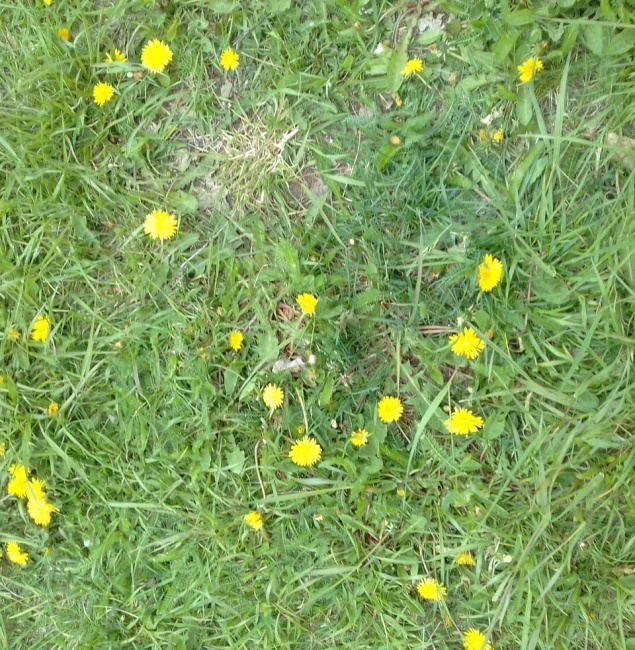 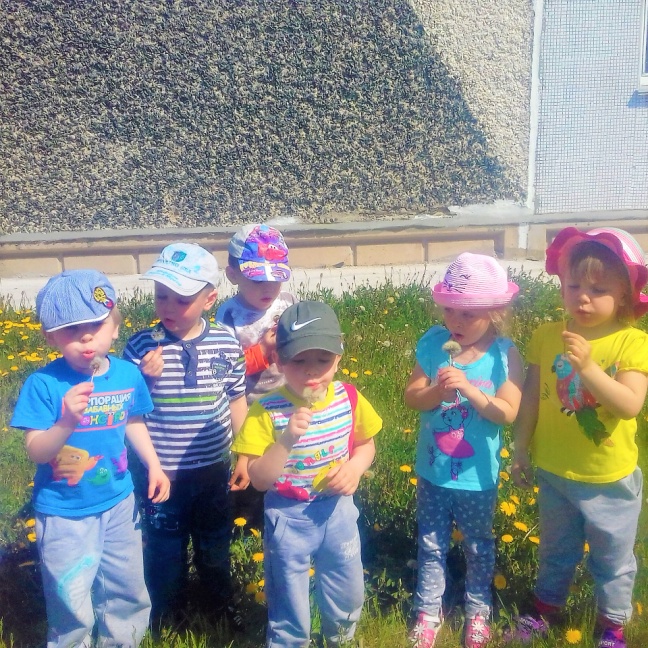 